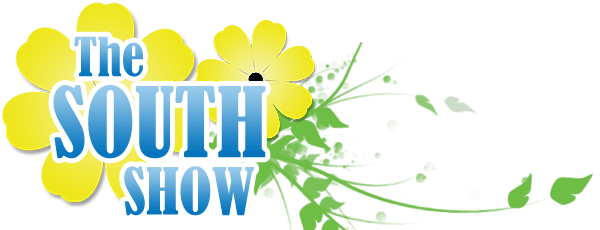 FRIDAY 11th August 1.00-8.00  SATURDAY 12th AUGUST 10.00-6.00St Martin’s Community Centre & Community FieldPerry’s Guide Page 30, C1  Bus Routes 81, 91, 93, 94 and 95 Free parking at St Martin’s School with their kind permissionAll competitions open to everyoneShow Day Entry prices:   Adults  £3.00      Children 5-15  £1.00      Under 5s and Members – Free@The South Show                        GuernseySouthShow                       www.thesouthshow.com	 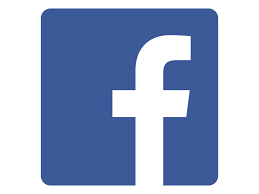 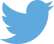 FRIDAY 11th August 1.00-8.00  SATURDAY 12th AUGUST 10.00-6.00St Martin’s Community Centre & Community FieldPerry’s Guide Page 30, C1  Bus Routes 81, 91, 93, 94 and 95 Free parking at St Martin’s School with their kind permissionAll competitions open to everyoneShow Day Entry prices:   Adults  £3.00      Children 5-15  £1.00      Under 5s and Members – Free@The South Show                        GuernseySouthShow                       www.thesouthshow.com	 FRIDAY 11th August 1.00-8.00  SATURDAY 12th AUGUST 10.00-6.00St Martin’s Community Centre & Community FieldPerry’s Guide Page 30, C1  Bus Routes 81, 91, 93, 94 and 95 Free parking at St Martin’s School with their kind permissionAll competitions open to everyoneShow Day Entry prices:   Adults  £3.00      Children 5-15  £1.00      Under 5s and Members – Free@The South Show                        GuernseySouthShow                       www.thesouthshow.com	 FRIDAY 11th August 1.00-8.00  SATURDAY 12th AUGUST 10.00-6.00St Martin’s Community Centre & Community FieldPerry’s Guide Page 30, C1  Bus Routes 81, 91, 93, 94 and 95 Free parking at St Martin’s School with their kind permissionAll competitions open to everyoneShow Day Entry prices:   Adults  £3.00      Children 5-15  £1.00      Under 5s and Members – Free@The South Show                        GuernseySouthShow                       www.thesouthshow.com	 Friday Bonny Baby 2017!  Bubbly Baby     - Under 1, Terrific Tot       - 1 & 2 years old          Cheerful Child   -  3 & 4 years oldRegister by2.50 for a 3.00 start**************************Decorated HatCompetition4.00pmBe bold, be bonkersBe a Mad Hatter!For Adults and Children Theme – ‘My Favourite Film’-------------------------------------------------------------------------PlusExhibits, live music, games, crafts, stalls, food, refreshments &licenced barSaturdayFancy Dress4 years old and under5-8 years old9 years old and overRegister by 12.50 for a 1.00 start***********************Island Dog Training TeamDisplay2.00pm**********************SOUTH DOG SHOWWith the GSPCA8 fun classes – Just £1.00 per dogsomething for every dogPLUS‘Best in Show’Trophy sponsored by Forest StoresRegister by 2.50 for a 3.00 start“AFFORDABLE FAMILY FUN”“AFFORDABLE FAMILY FUN”Friday Bonny Baby 2017!  Bubbly Baby     - Under 1, Terrific Tot       - 1 & 2 years old          Cheerful Child   -  3 & 4 years oldRegister by2.50 for a 3.00 start**************************Decorated HatCompetition4.00pmBe bold, be bonkersBe a Mad Hatter!For Adults and Children Theme – ‘My Favourite Film’-------------------------------------------------------------------------PlusExhibits, live music, games, crafts, stalls, food, refreshments &licenced barSaturdayFancy Dress4 years old and under5-8 years old9 years old and overRegister by 12.50 for a 1.00 start***********************Island Dog Training TeamDisplay2.00pm**********************SOUTH DOG SHOWWith the GSPCA8 fun classes – Just £1.00 per dogsomething for every dogPLUS‘Best in Show’Trophy sponsored by Forest StoresRegister by 2.50 for a 3.00 start“AFFORDABLE FAMILY FUN”“AFFORDABLE FAMILY FUN”Friday Bonny Baby 2017!  Bubbly Baby     - Under 1, Terrific Tot       - 1 & 2 years old          Cheerful Child   -  3 & 4 years oldRegister by2.50 for a 3.00 start**************************Decorated HatCompetition4.00pmBe bold, be bonkersBe a Mad Hatter!For Adults and Children Theme – ‘My Favourite Film’-------------------------------------------------------------------------PlusExhibits, live music, games, crafts, stalls, food, refreshments &licenced barSaturdayFancy Dress4 years old and under5-8 years old9 years old and overRegister by 12.50 for a 1.00 start***********************Island Dog Training TeamDisplay2.00pm**********************SOUTH DOG SHOWWith the GSPCA8 fun classes – Just £1.00 per dogsomething for every dogPLUS‘Best in Show’Trophy sponsored by Forest StoresRegister by 2.50 for a 3.00 start“AFFORDABLE FAMILY FUN”“AFFORDABLE FAMILY FUN”Friday Bonny Baby 2017!  Bubbly Baby     - Under 1, Terrific Tot       - 1 & 2 years old          Cheerful Child   -  3 & 4 years oldRegister by2.50 for a 3.00 start**************************Decorated HatCompetition4.00pmBe bold, be bonkersBe a Mad Hatter!For Adults and Children Theme – ‘My Favourite Film’-------------------------------------------------------------------------PlusExhibits, live music, games, crafts, stalls, food, refreshments &licenced barSaturdayFancy Dress4 years old and under5-8 years old9 years old and overRegister by 12.50 for a 1.00 start***********************Island Dog Training TeamDisplay2.00pm**********************SOUTH DOG SHOWWith the GSPCA8 fun classes – Just £1.00 per dogsomething for every dogPLUS‘Best in Show’Trophy sponsored by Forest StoresRegister by 2.50 for a 3.00 start“AFFORDABLE FAMILY FUN”“AFFORDABLE FAMILY FUN”